Уроки цифры по теме «Исследование кибератак»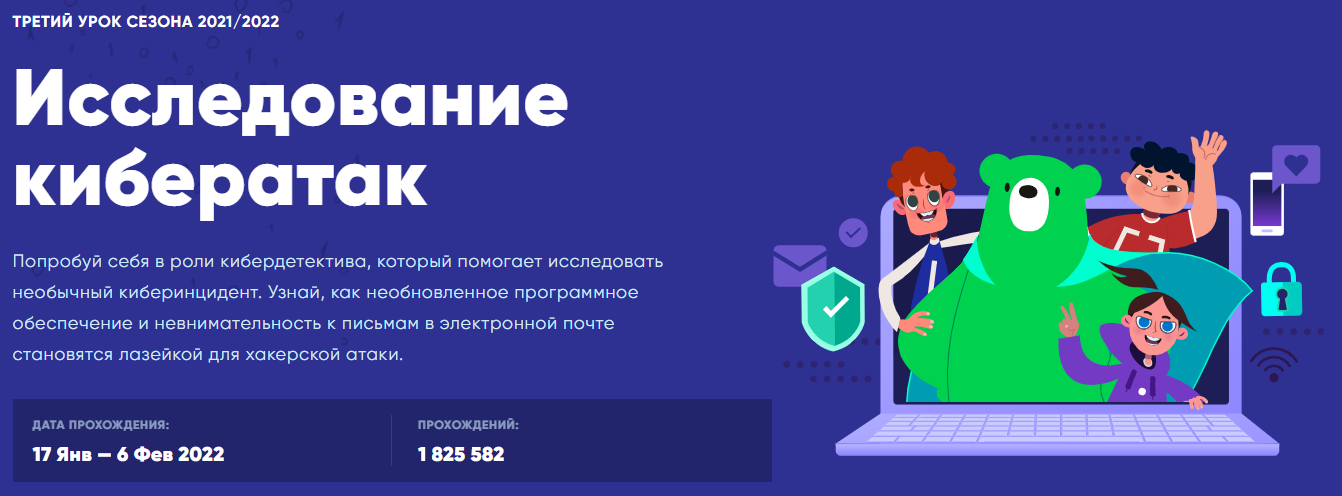 С 17 января по 6 февраля 2022 года в нашей школе для учащихся 1-11 классов проходили Уроки цифры по теме «Исследование кибератак».
Для всероссийского образовательного проекта «Урок цифры», «Лаборатория Касперского» разработала обучающие материалы и тренажеры на тему «Исследование кибератак». Цель занятий – ознакомить школьников с работой специалистов в области информационной безопасности и рассказать об основах безопасного поведения в интернете.
Интерактивные уроки представляют собой новеллу в формате комикса, сюжет которой строится вокруг исследования кибератаки в финансовой сфере. С помощью тренажеров, разработанных вместе с экспертами «Лаборатории Касперского», школьники познакомились с некоторыми терминами из области информационной безопасности, узнали больше о том, какой ущерб могут нанести вредоносные программы и почему необходимо обновлять операционную систему и приложения, научились отличать фишинговые письма. Задания различаются для учеников младших, средних и старших классов. Уроки цифры посетили 200 обучающихся из 2-11 классов. Они приняли участие в работе в тренажере, а так же в просмотре  видео лекции. Учащиеся получили более 150 сертификатов .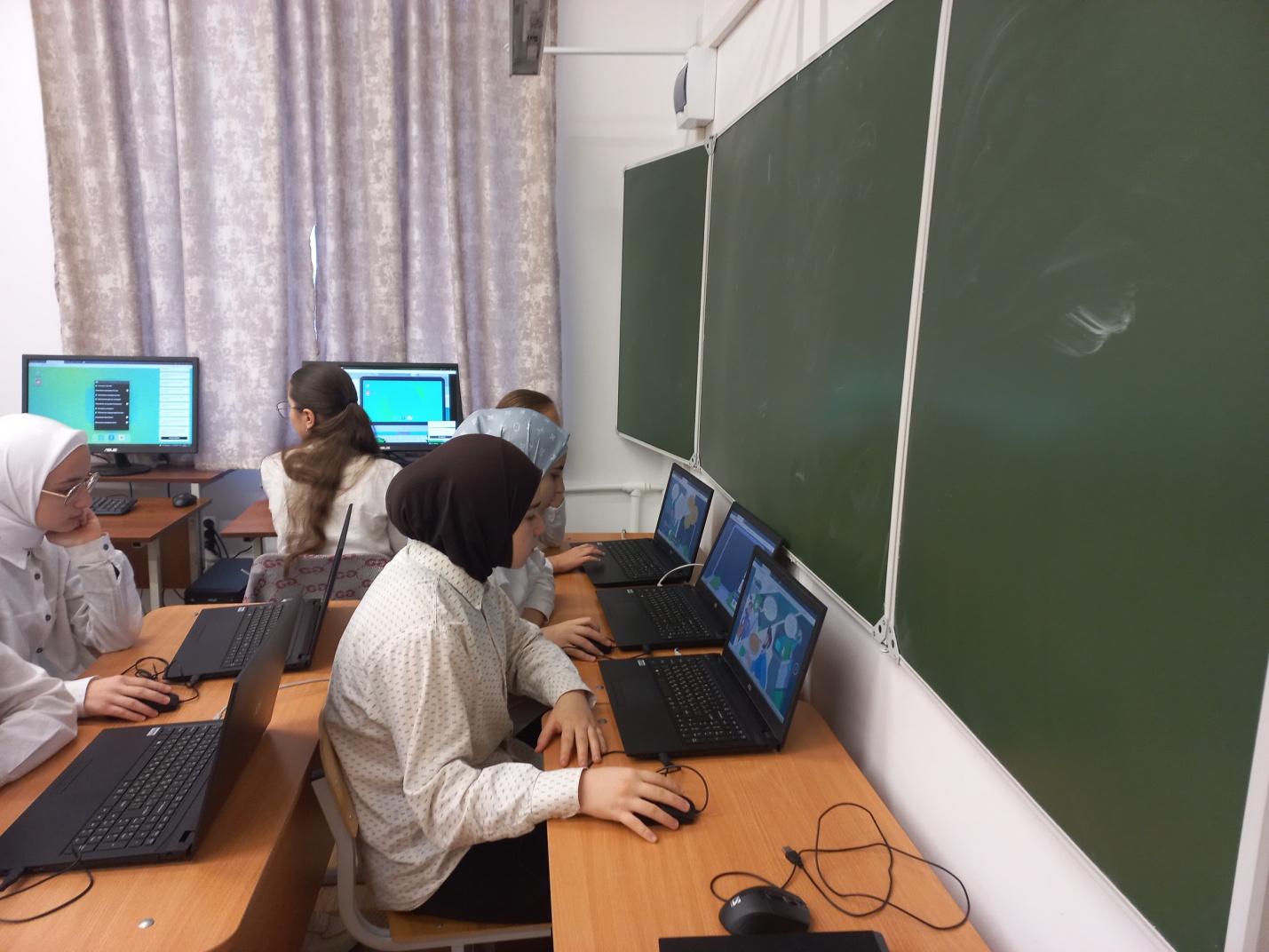 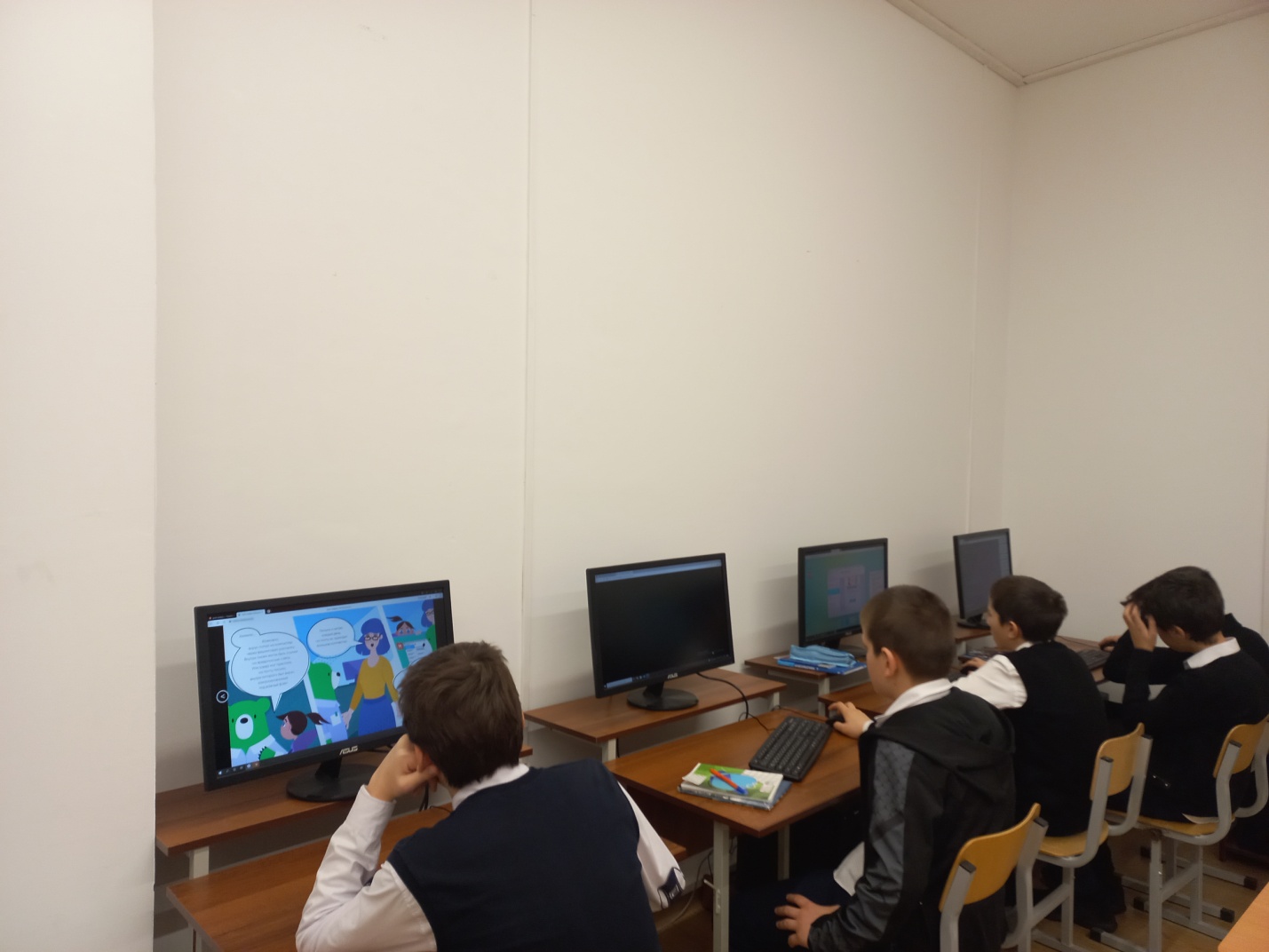 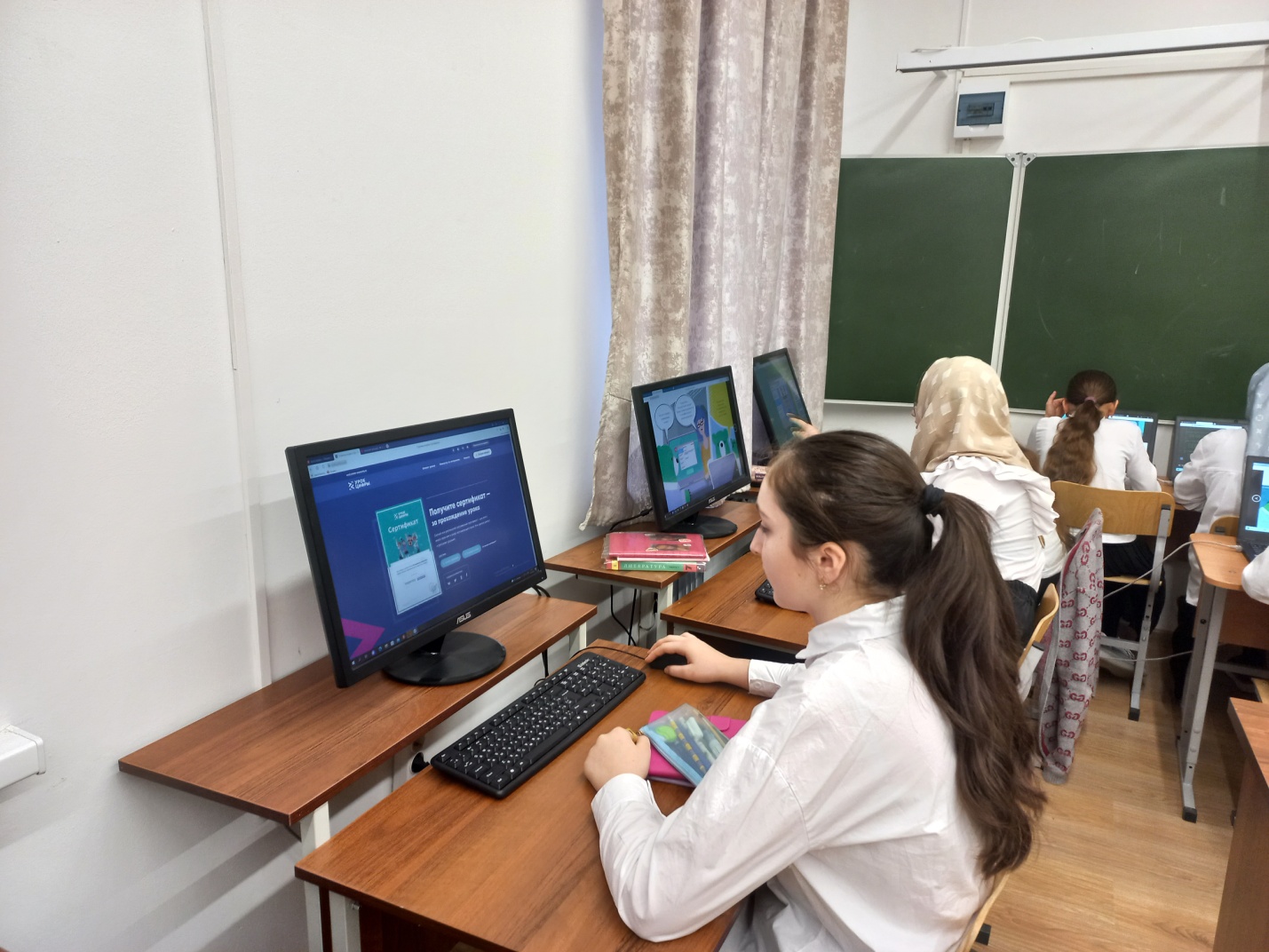 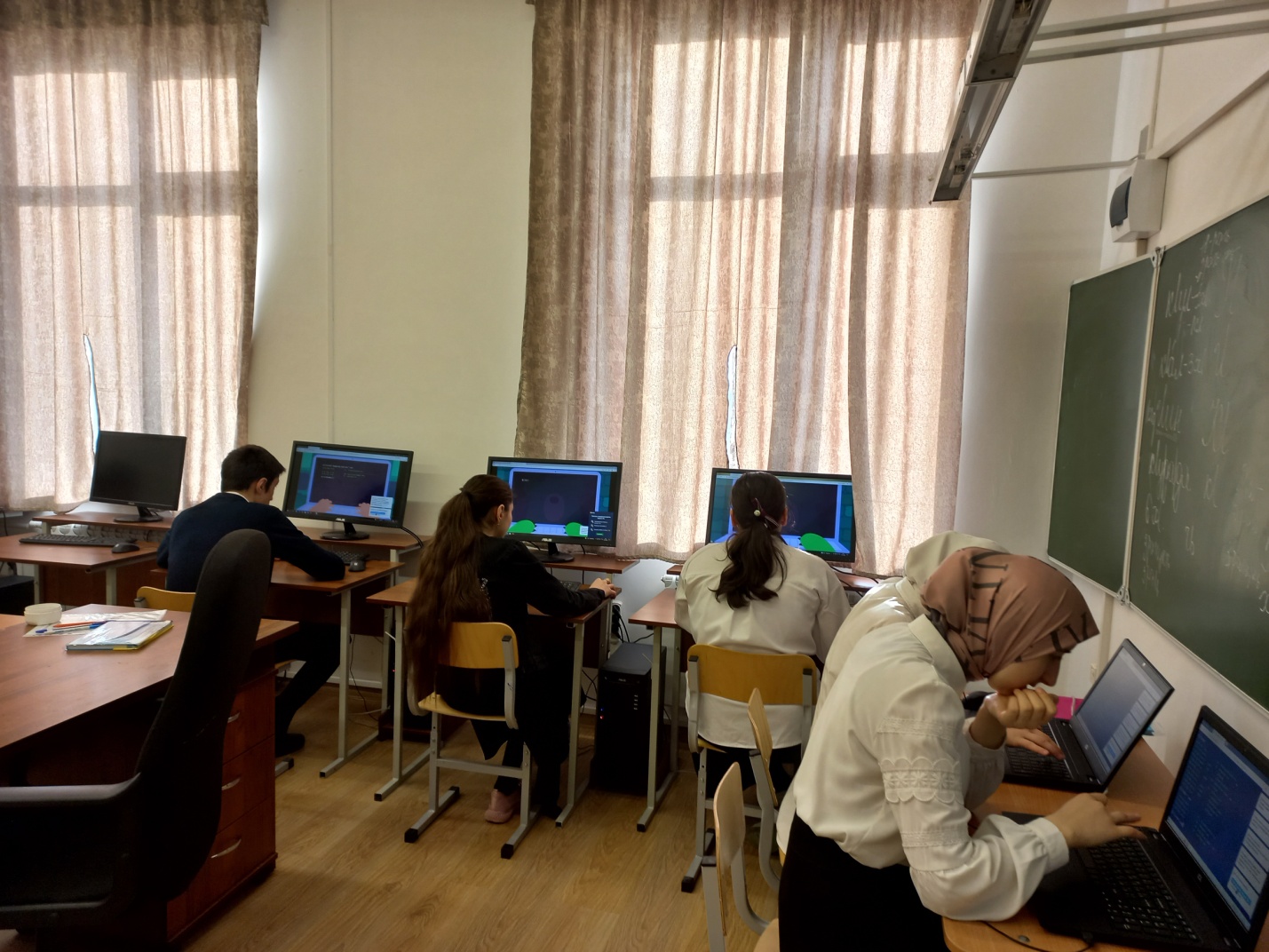 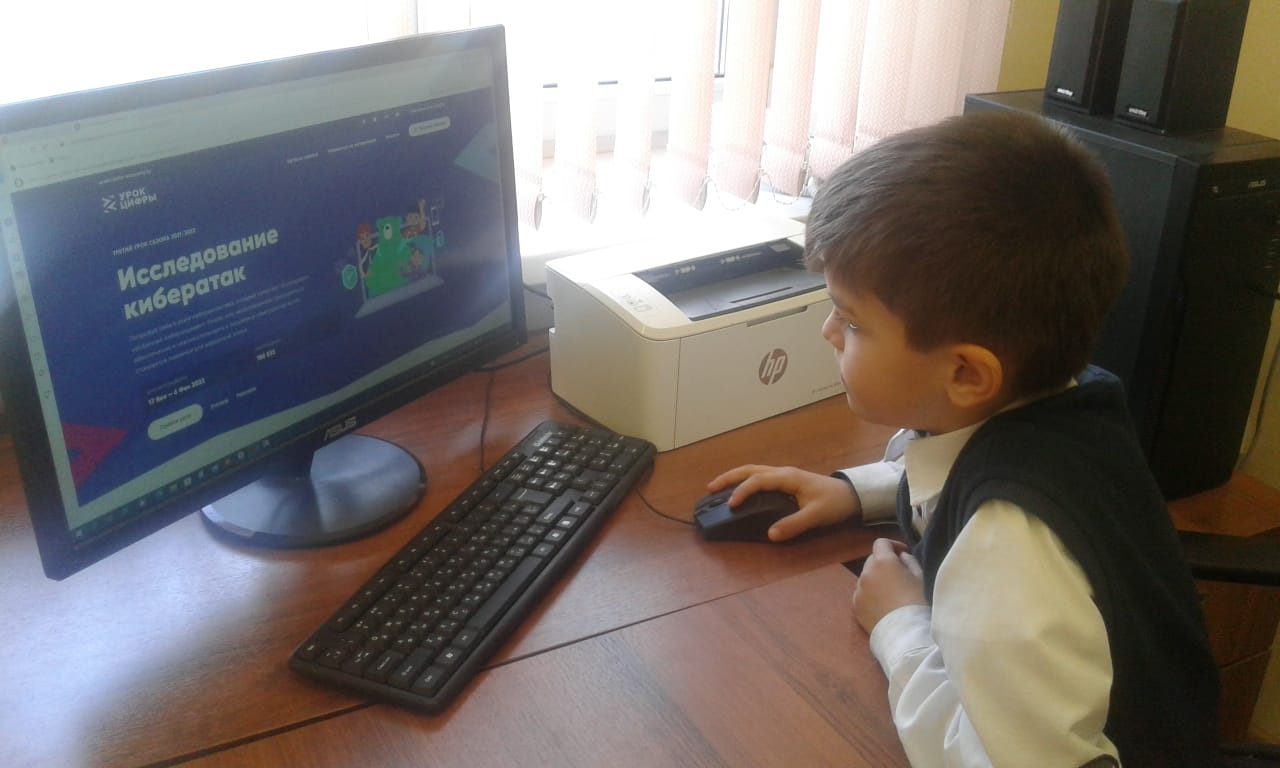 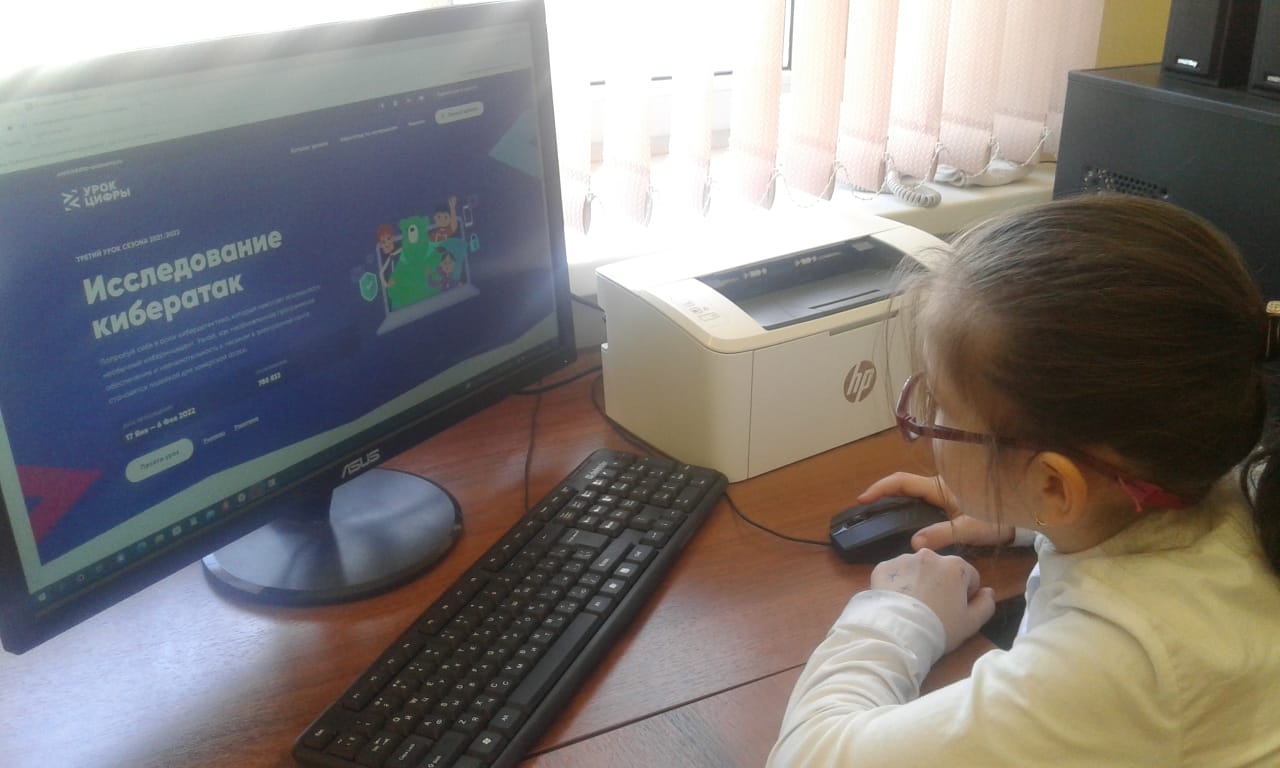 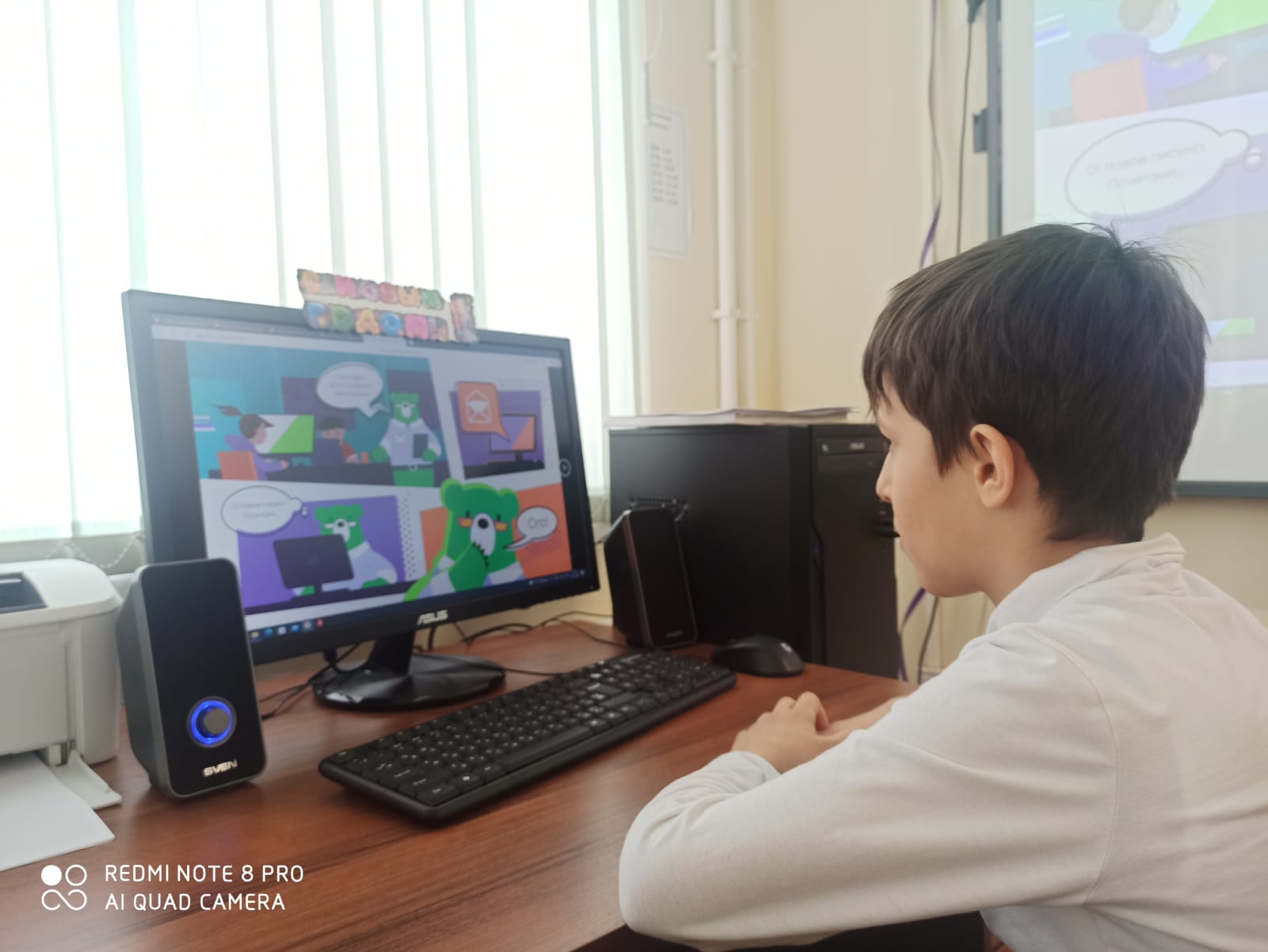 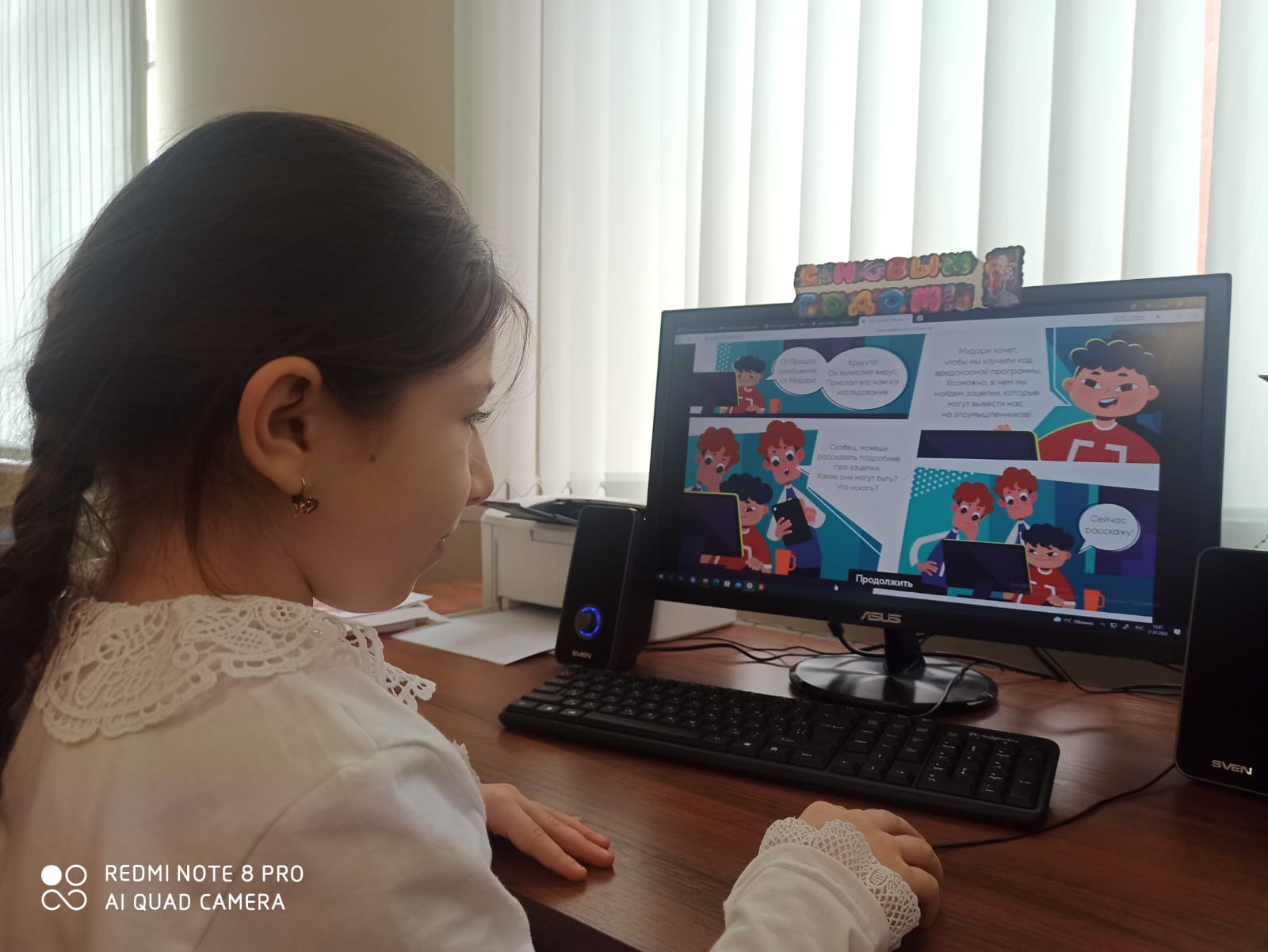 